LONGTON LANE PRIMARY SCHOOL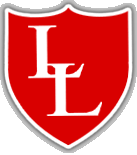 		                                      ‘Believe and Achieve’Art Curriculum Key Vocabulary Y1-Y6Year 1Year 2Year 3Year 4Year 5Year 6SKILLS WEEKGaudi – ArchitectCraft, architect, sculpt, create, tools, collageThematic vocabulary – Spanish, Barcelona, SKILLS WEEKHepworth – sculptorSculpture, sculptor, pattern, 3D, shape, stone, clay, sketch book, model, mould, tool, rough, smooth, cutters, naturalThematic vocabulary – Dame Barbara Hepworth, modernismSKILLS WEEKZagar – artistCulture, decoration, sculpture, sculptor, techniques, proportion, symmetry, 3D, Thematic vocabulary – nature, Roman, sustainability, craftsmanshipSKILLS WEEKKandinsky – artistTone, line, perception, impressions, shape, shade, tint, focal pointThematic vocabulary – Russian, abstract, improvisation, concentric, expressionismSKILLS WEEKWestwood – designerTertiary, dramatic, unique, collage, customised, emblazoned, collectionsThematic vocabulary – Vivienne Westwood, tartan, era, new romantic, businesswoman, punk, provocativeSKILLS WEEKDali – artistForm, line, tone, acrylic, bristles, ferrule, stipling, hatching, relief print, embossThematic vocabulary – Salvador Dali, surrealism, Lobster Telephone, The DreamBLOCK ONEMary Quant – designerDesigner, thickness, textile, fabric, long, short, sewing, bold, colourful, pattern, fashion, style, repeatingThematic vocabulary – sixties, cultural, Dame Mary QuantBLOCK ONEVictoria Beckham – designerCreative, designer, fashion, style, fabric, textile, stitches, running stitch, joining, tone, printing, charcoal, pencil grades, pastelThematic vocabulary – style icon, Victoria BeckhamBLOCK ONECoco Chanel – designerBold, monochrome, quilt padding, jersey, casual, sporty, chic, stitch – back, running, invisibleThematic vocabulary – founder, culture, timeless, trademark, FrenchBLOCK ONEMorris – designerReplicate, delicate, textile, designer, graphics, reflections, purpose, delicacy, illusionThematic vocabulary – William Morris, British, Arts and Crafts MovementBLOCK TWOTula Moon – artistContrasting, mosaic, vibrant, hue, skyline, overlay, multi-facetedThematic vocabulary – Liverpool, illustrator, Steph Dekker, iconicBLOCK TWOHadid – architectUndulating, functional, highlight, layering, abstract, harmonious, gradient, building, structureThematic vocabulary – Dame Zaha Hadid, philosophy, innovative, futuristic, Iraqi-British, Pritzker Architecture PrizeBLOCK TWOVan Gogh - artistArtist, mood, oil painting, landscape, still life, bold, dramatic, brushwork, textureThematic vocabulary – Dutch, Holland, Post-impressionist, Sunflowers, Bedroom in Arles, Van Gogh’s Chair, The Starry NightBLOCK TWOPicasso – artistPrimary / secondary colour, artist, thick, thin, portrait, mood, self-portrait, symmetrical, asymmetrical, tintThematic vocabulary – Pablo PicassoBLOCK TWOWarhol – artistExpress, traditional, repetition, polystyrene tiles, accurate, mosaicThematic vocabulary – iconic, brands, culture, pop art, visual art movement, screen printing, Campbell’s Soup Cans, Marilyn MonroeBLOCK TWOGehry – architectRedraft, form, modernise, construction, deconstructivist, alignment, accuracyThematic vocabulary – Frank Gehry, Canadian-American, ambitious, Walt Disney Concert Hall, bold, postmodern shapes, unusual fabrications, Guggenheim Museum, BLOCK ONEWren – architectStatue, surveying, geometrical, proportional, surveyor, rebuild, restore, precisionThematic vocabulary – Christopher Wren, baroque, geometrist, Gothic, mathematician, St Paul’s Cathedral BLOCK ONEMackintosh – designerSubtle, floral, stencil, repetition, symbolism, classical, water colour, peoniesThematic vocabulary – Charles Rennie Mackintosh, Scottish, Art Nouveau